STUDENT LOANS 101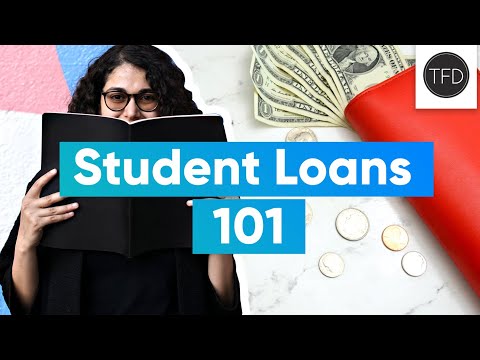 